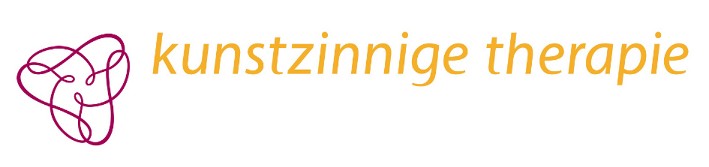 In te vullen door de accreditatiecommissiePunten: Nummer: Antroposofisch Medisch/vrije ruimteIn te vullen door de accreditatiecommissiePunten: Nummer: Antroposofisch Medisch/vrije ruimteAanvraag accreditatie van scholingAanvraag accreditatie van scholingAanvraag accreditatie van scholingAanvraag accreditatie van scholingAlleen volledig ingevulde formulieren worden in behandeling genomen. Gelieve geen bijlagen mee te sturen.Houd rekening met een behandeltermijn van zes tot acht weken. Alleen volledig ingevulde formulieren worden in behandeling genomen. Gelieve geen bijlagen mee te sturen.Houd rekening met een behandeltermijn van zes tot acht weken. Alleen volledig ingevulde formulieren worden in behandeling genomen. Gelieve geen bijlagen mee te sturen.Houd rekening met een behandeltermijn van zes tot acht weken. Alleen volledig ingevulde formulieren worden in behandeling genomen. Gelieve geen bijlagen mee te sturen.Houd rekening met een behandeltermijn van zes tot acht weken. Bent u aanbieder of deelnemer?NaamE-mailadresDatum aanvraagNaam van de scholing1-daagse / meerdaagse scholingDocent / InstituutPlaats van scholingJaar + exacte datum / data(Hele) uren per dag (bv 10-17u)InhoudInhoudInhoudInhoudUren, te weten effectieve contacturen, zonder pauze, voorbereidingstijd etc. Uren, te weten effectieve contacturen, zonder pauze, voorbereidingstijd etc. Uren, te weten effectieve contacturen, zonder pauze, voorbereidingstijd etc. Uren, te weten effectieve contacturen, zonder pauze, voorbereidingstijd etc. Theorie, TOTAAL aantal uren Theorie, TOTAAL aantal uren Theorie, TOTAAL aantal uren Kunstzinnige activiteit, TOTAAL aantal uren Kunstzinnige activiteit, TOTAAL aantal uren Kunstzinnige activiteit, TOTAAL aantal uren Betreft het een antroposofische scholing?Betreft het een antroposofische scholing?Betreft het een antroposofische scholing?Korte bescrijving van werkvormen en inhoud van de scholing met leerdoelen:Korte bescrijving van werkvormen en inhoud van de scholing met leerdoelen:Korte bescrijving van werkvormen en inhoud van de scholing met leerdoelen:Korte bescrijving van werkvormen en inhoud van de scholing met leerdoelen:MotivatieMotivatieMotivatieMotivatieGraag invullen waarom deze cursus zinvol is voor je werk als kunstzinnig therapeutGraag invullen waarom deze cursus zinvol is voor je werk als kunstzinnig therapeutGraag invullen waarom deze cursus zinvol is voor je werk als kunstzinnig therapeutGraag invullen waarom deze cursus zinvol is voor je werk als kunstzinnig therapeutGeen bijlages meesturen. Alleen volledig ingevulde formulieren worden in behandeling genomen.Houd rekening met een behandeltermijn van zes tot acht weken.Formulier opsturen per mail naar: accreditatiecommissie@kunstzinnigetherapie.nlGeen bijlages meesturen. Alleen volledig ingevulde formulieren worden in behandeling genomen.Houd rekening met een behandeltermijn van zes tot acht weken.Formulier opsturen per mail naar: accreditatiecommissie@kunstzinnigetherapie.nlGeen bijlages meesturen. Alleen volledig ingevulde formulieren worden in behandeling genomen.Houd rekening met een behandeltermijn van zes tot acht weken.Formulier opsturen per mail naar: accreditatiecommissie@kunstzinnigetherapie.nlGeen bijlages meesturen. Alleen volledig ingevulde formulieren worden in behandeling genomen.Houd rekening met een behandeltermijn van zes tot acht weken.Formulier opsturen per mail naar: accreditatiecommissie@kunstzinnigetherapie.nl